بيماري شانكر باکتریایی درختان هسته دار 26/04/1396 
باغداران محترم شهرستان نایین 
در درختان میوه هسته دار  مانند  بادام ، گيلاس ، آلو ، هلو، زردآلو و ....  يكي از مهم ترين بيماري ها مي باشد که  باعث ضعف درخت وکاهش محصول می گردد.سالهايي كه هواي مرطوب و سرد طولاني در طول شكوفه دهي و يا مدت كوتاهي بعد از آن وجود داشته باشد خسارت این بیماری بیشتر می باشد. شانكر باکتریایی هسته داران به نامهای صمغ باكتريايي ، انگومك یا گموز، شیره ترش (sour sap) ، مرگ سر شاخه یا سرخشکیدگی و ... نیز گفته می شود .اين بيماري علاوه بر شاخه ( که مهمترین عامل بوده و بصورت کاملا ً تیپیک مشخص می باشد ) ممكن است به شكوفه ، برگ و ميوه نيز نيز حمله نمايد وموجب بلاست باکتریایی  ودر نتیجه تشکیل نشدن میوه ، دانه ، مرگ ناگهانی جوانه ها ، گل ها و میوه های جوان  گردد .علائم: ــ مهمترین علامت به صورت شانکرو تولید صمغ روی شاخه های الوده است .  وجود شانکر توام با ترشح صمغ   از اوایل بهار ودر اطراف نواحی الوده بعد از خواب زمستانی(خصوصاً  در قاعده شاخه های کوتاه میوه دهنده ) می باشد . ــ نواحی آلوده به شانکر فرو رفته ، قهوه ای و تیره تر از بخشهای سالم شده ، اغلب به طرف به سمت بالا پیشروی می کنند )  توسعه  بیماری به سمت پایین به  ندرت دیده می شود ) . صمغها ی خارج شده از محل شانکر به سمت پایین سرازیر می شوند. وقتی شانکر  اطراف شاخه ای را فرا  گرفت ، قسمت بالایی آن خشک وپژمرده  می شود.ــ این شانکر ممکن است بدون مواد صمغی باشد ، در اینصورت پوست شانکر نرم ، مرطوب و فرو رفته است . ــ در زمستان ، شانکرهای ایجاد شده  روی شاخه ها  و تنه درختان  چند ساله  در اثر تابش آفتاب ( سمت جنوب )، بزرگتر و فعالتر می شوند .گاهاً  این شانکرها در زمان رویش درخت التیام یافته ، غیر فعال و بدون صمغ می گردند . ــ شانکر باکتریایی  به شکوفه ها ،  برگها ،  جوانه ها و شاخه های گل دهنده نیز  سرایت کرده  و  باعث خشکی آنها می شود  . نحوه خسارت:ـ عامل بیماری به گیاهانی حمله می کند که ضعیف شده باشند و اصلی ترین خسارت، برگریزی شدید است  که در نهایت منجر  به ضعف درخت و کوچکی و بدشکلی میوه ها  وعدم  بازارپسندی آنها می شود. ـ مهمترین عامل  در ورود و توسعه این بیماری (توسط باکتری ) زخمهای روی شاخه و تنه درخت در اثر سرما زدگی ، یخبندان، هرس و حشرات می باشد .ــ  درختان هلو در مرحله خواب به بیماری حساس تر از درختان فعال هستند.راه های پیشگیری و کنترل بیماری : پیشگیری  :1 ــ انتخاب ارقام مقاوم به بیماری و استفاده از نهال های گلخانه ای مقاوم وعاری از بیماری .2ـ  ضدعفونی ریشه نهال  هنگام کاشت با محلول بردو یا اکسی کلرور مس3ــ محل پیوندک باید 30-15 سانتیمتر از خاک فاصله داشته باشد، دقت شود در حین پیوندزنی قطراتی از آب یا ذره‌ای ازخاک بین پایه وپیوندک قرار نگیرد.4ــ  جلوگیری از جمع شدن آب و ایجاد زخم دور و حذف علفهای هرز اطراف طوقه .5ــ هرس همه ساله درختان قبل از تورم جوانه (بهمن یا اسفند ). تمامی سرشاخه ها ، شاخه ها ، بافتهای مریض ، خشك ، سرما زده ، آفت زده ، ترك خورده  از روی درخت، هرس ، جمع آوری وبلافاصله سوزانده شوند.6ـ  اگر پوسیدگی بیشتر از نصف دور طوقه را فرا گرفته  و شدید باشد درخت آلوده حذف گردد.7 ـ ابزار هرس مانند تیشه، اره، قیچی، چاقو و تبر بایستی تیز و نو بوده و در هر بار برش به نسبت  1 حجم  وایتكس و9  حجم آب (مثلا 100 سی سی وایتکس و 900 سی سی آب )ضد عفونی شوند و یا با پارچه یا اسفنج آغشته به محلول ذکر شده (یا محلولهای ضدعفونی مشابه) تمیز و ضدعفونی شوند.مبارزه زراعی :ــ تغذیه و آبیاری مناسب (تقويت درختان) و رعایت اصول به باغي و جلوگیری از هر گونه تنش  و استرس آبی به درختان (مخصوصاً نهال های تازه كشت شده ) ــ  اجتناب از كاشت در مناطق با زهكشي ضعيف يا داراي پتانسيل سرما زدگي بالاــ  فراهم آوردن مقادير مناسبي از مواد آلي خاك ، کود مناسب ( پتاسه )  و ( اجتناب از مصرف زیاد کود ازته از اواسط تا اواخر تابستان ) وكنترل آفات و بيماري ها  - حذف درختان به شدت آلوده ( و خشک شده ) و هرس شاخه هاي با آلودگی شدید  (مرده يا در حال مرگ ) در پاییز قبل از سمپاشی توصیه می گردد ( استثناء برای درختان هلو چون که آلودگی از طریق زخمها بوجود می آید و در دوره خواب در مقابل بیماری حساس هستند و فقط در ماههای اردیبهشت و خرداد مقاومت دارند لذا هرس درختان هلو باید بعد از باز شدن شکوفه و بهتر آن است که زمان گل دهی و یا پس از ریزش گلبرگها بعمل آید )ــ تراشيدن محل آلوده با یک چاقوی تیز تارسیدن به  بافت سالم و زنده  و ضدعفونی با سموم مسی مناسب ( خمیر بردو یا اکسی کلرور مس ) و پوشاندن محل زخم  با چسب باغبانی یا پیوند . سموم قابل مصرف : 1ــ مخلوط بردو  = میزان مصرف  2 درصد در پاییز و یک درصد در اسفند قبل از تورم جوانه .  2 ــ اکسی کلرور مس  = میزان مصرف  3 در هزار . 3ـ  بردو فیکس = به نسبت   1 تا 5/1 درصد4ـ استفاده از خمیر بردو جهت پانسمان و ضدعفونی طوقه و استفاده از آن با قلم مو  صرفاً در قسمت های تراشیده شده .روش تهیه خمیر بردو:ــ ابتدا یک کیلو گرم آهک آبدیده را در 2 لیتر آب ریخته و هم بزنید. ــ سپس یک کیلوگرم سولفات مس (کات کبود) را در 2 لیتر اب حل کرده و آن را به آهک آبدیده اضافه نمایید . ــ سپس 6 لیتر اب به کل محلول اضافه نمایید تا خمیری شبیه به ماست به رنگ فیروزه ای (آبی) بدست آید . این مخلوط  صرفا برای قسمت های تراشیده شده جهت ضدعفونی و پانسمان محل زخم های طوقه استفاده شود .
ــ لازم به ذکر است که محلول خمیر بردو پس از 24 ساعت خاصیت ضدعفونی کنندگی خود را از دست می دهد لذا فقط به اندازه مصرف روزانه تهیه شود .  ــ همچنین می توان از اکسی کلرور مس ( میشو کاپ) در صورت نبود سموم بالا نیز استفاده نمود.کنترل شیمیایی :1 ـ سمپاشی :  کلیه  درختان بیمار، دو بار مصرف سم در نوبت اول و دوم را حتماً انجام دهند ولی  نوبت سوم و چهارم را با در نظر گرفتن شرایط ، حساسیت ، نوع در خت و در نظر گرفتن عدم سوزندگی  انجام دهند :  نوبت اول = سمپاشی  با ترکیب بردو 2 درصد یا اکسی کلرورمس به نسبت 3 در هزار =  درابتدای پاییز ، پس از ریزش 50 تا 70 درصد برگ ها و قبل از آمدن بارانهای بهاری. نوبت دوم = سمپاشی  با ترکیب بردوی یک درصد یا اکسی کلرورمس به نسبت 3 در هزار =  اواخر زمستان تا اوایل بهار پیش از شکفتن جوانه ها و قبل از متورم شدن جوانه ها(قبل از بازشدن جوانه ها و گلها )  و پس ازانجام هرس. نوبت  سوم : بعد از ریزش کامل گلبرگها =استفاده  از قارچ کشهای آماده مسی مانند اکسی کلرورمس به نسبت 3 در هزارتوجه : در نوبت سوم  ایجاد گیاهسوزی در اثر مصرف سم در هسته داران در هوای گرم و یا غلظت زیاد در نظر گرفته شود .  (  اگر ترکیب بردوی غلیظ در بهار  1 تا 2 درصد برای سمپاشی به کار رود، گیاه سوزی ایجاد می شود . )نوبت  چهارم : بعد از تشکیل میوه ها با مخلوط بر دوی رقیق یا با  استفاده از قارچ کشهای آماده مسی مانند اکسی کلرورمس به نسبت 3 در هزار توجه :  در نوبت چهارم ایجاد گیاهسوزی در اثر مصرف سم در هسته داران در هوای گرم و یا غلظت زیاد در نظر گرفته شود .  (  اگر ترکیب بردوی غلیظ در بهار  1 تا 2 درصد برای سمپاشی به کار رود، گیاه سوزی ایجاد می شود . )2ـ استفاده از سم در اطراف طوقه درخت : ــ  ضدعفونی  اطراف  طوقه درخت  تا ارتفاع 70 سانتی متری  با مخلوط بردو به نسبت 4 تا 10 درصد  به میزان   20 تا 30 لیتر نسبت به حجم درخت  در زمان مشاهده شدن  آلودگی  و یا با محلول اكسي كلرور مس  به نسبت 5 در هزار اطراف طوقه استفاده شود . ــ در درختان آلوده، در صورتی که وسعت محل آلوده کمتر از نصف دور تنه باشد ، پوست آلوده را همراه با کمی پوست سالم تراشید و سپس محل آن را با ترکیب بردو، خمیر بردو و یا بردوفیکس غلیظ ضدعفونی نموده و با چسب باغبانی پوشاند. ـ محلهای برش یا هرس كه قطری بیش از یك سانتی متر دارند بایستی با مخلوط بردو دو درصد یا محلول اكسی كلرورمس یك درصد و یا بردوفیكس دو درصد و یا خمیر بردو ضد عفونی و سپس با چسب باغبانی پانسمان شوندــ جهت ضدعفونی و پانسمان محل زخم های طوقه به جای مخلوط  و خمیر بردو می توان از سوسپانسیون آماده بردو فیکس 18 درصد که به صورت آماده در بازار وجود دارد به صورت غلیظ استفاده نمود .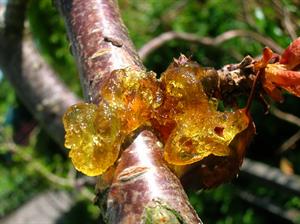 . 

